Véloclub  Sint-Dimpna						Geel,  1 juli 2022Aan  bewoners van: Burgstraat, Rijn, St Dimpnaplein, Logen, Groenenheuvel, Roggendries, Mannestraat, Ossestraat, In ’t Eegdeken, Dul, De Zil, deel Xantenstraat, Hollestraat, Stalpaart, Kempstraat, Kooiman en ProcessiewegBetreft: Wielerwedstrijden op vrijdag 15 juli 2022Beste bewoner,Vrijdag 15 juli 2022 gaan de jaarlijkse kermiswielerwedstrijden door op Sint-Dimpna. Hieronder vindt u de nodige info:G-koers (editie 7)Start: 18u 	Einde: 18.45uOmloop: Logen, Sint-Dimpnaplein, Rijn, Stalpaart, Groenenheuvel, Roggendries, Mannestraat, 
In’ t Eegdeken, Ossestraat en Logen (4 km)Hinder:Stukje Logen-Burgstraat: vanaf 15u garage uitritten afgesloten owv voorbereidende werkenParkeerverbod op omloop vanaf 16uAfsluiten omloop met verkenning vanaf 17u30Avondkoers Grote Prijs Verzekeringen Vercammen (editie 37)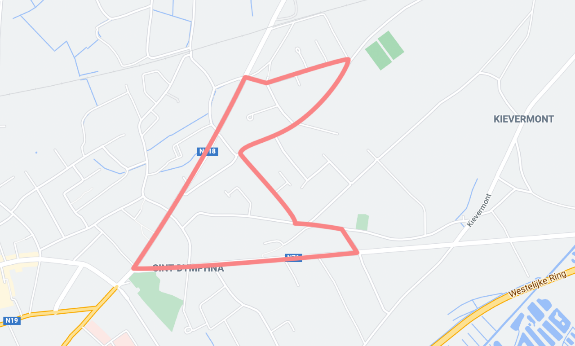 Start: 19u	Einde: 22uOmloop: Logen, Sint-Dimpnaplein, Rijn, Stalpaart, 
Groenenheuvel, Roggendries, Mannestraat, In’ t Eegdeken, Ossestraat en Logen (4 km)Hinder:Afsluiten omloop en straten binnen de omloop (Burgstraat, De Zil, deel Xantenstraat, Hollestraat, Kempstraat, Kooiman, Processieweg, deel Stalpaart, Ossestraat en Groenenheuvel) vanaf 17u30 tot einde koers (+-22u)Wij, organisatoren, bedanken jullie voor jullie begrip en medewerking! In ruil voor deze brief krijgt u van ons in de kermistent op Sint-Dimpna tijdens de koersen één drankje. Kom gerust langs om mee te genieten van de kermiskoersen.Véloclub Sint-DimpnaVoorzitter Marc Leysen 	Antwerpsedries 43 	2440 GEEL   	0476 53.32.38Schatbewaarder Ivo Dams  	Antwerpsedries 56  	2440 GEEL  	0494 48.38.30www.sint-dimpna.be 